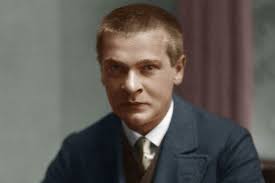 سه  رؤيا‌ گئورگ تراكل1914-1887برگردانشاپور احمديIبه گمانم، رؤياي برگريزان را مي‌بينم،جنگلهاي گسترده و درياچه‌هاي تيره،پژواك واژگان اندوهگن-باري، معني‌شان را درنمي‌يابم.به گمانم، رؤياي ستاره‌ريزان را مي‌بينم،درخواست سوگمند ديدگان پريده‌رنگ،پژواك لبخندي-باري، معني‌‌اش را درنمي‌يابم.مانند برگريزان، مانند ستاره‌ريزان،اين گونه خود را ديدم همواره در رفت‌وآيند،پژواك جاوداني رؤيا-باري، معني‌‌اش را درنمي‌يابم.I Iدر آينه‌ي تاريك جانمتصاويري هست از درياهاي هرگز نديده،از سرزمينهاي هرز، وهمي و جان‌گداز،كه از هم مي‌ريزند در اين نيلگون، در همين نزديكيها.جانم آسمانهاي گلگون را نقب مي‌زندپرفروغ از خورشيدهاي هيولا آساي رعدافكن،و باغهاي شگفتاور سرزنده و روشنايي‌بخش،كه همراه سرخوشيهاي شرجي و مرگبار بخارشان برمي‌خاست.و خاستگاه تاريك جانمتصاويري از شبهاي والا مي‌آفريد،برانگيخته با گاهان بي‌نامو نَفَسهاي قدرتهاي جاويد.جانم تاريك‌ياد را مي‌لرزانَد،گويي خود را در هر چيزي يافته است-در درياها و شبهاي ناپيمودني،و گاهان ژرف، بي آغاز و انجام.I I Iبسي شهرها ديدم گويي از زبانه‌ي آتش به تاراج رفتهو روزگار قساوت بر قساوت انباشته بود،و ديدم انبوه مردمي كه مي‌پوسيدند و  غبارشان برمي‌خاست،و همه چيز در نسيان مي‌غلتيد.ديدم ايزدان در جوار شب فرو مي‌افتند،مقدس‌ترين چنگها سست درهم ‌شكستند،و از گنديدگي دوباره برافروختند،زندگاني نو به جانب آن روز سر برافراشت.به جانب آن روز سر برافراشت و ديگربار گذشت،تراژدي همانند ازلي،كه اين سان بدون درك بازي‌اش مي‌كنيم،و شكنجه‌ي هر شب جنونشحلقه مي‌اندازد بر شكوه نرم زيباييمانند جهان خندان خار و خاشاك.